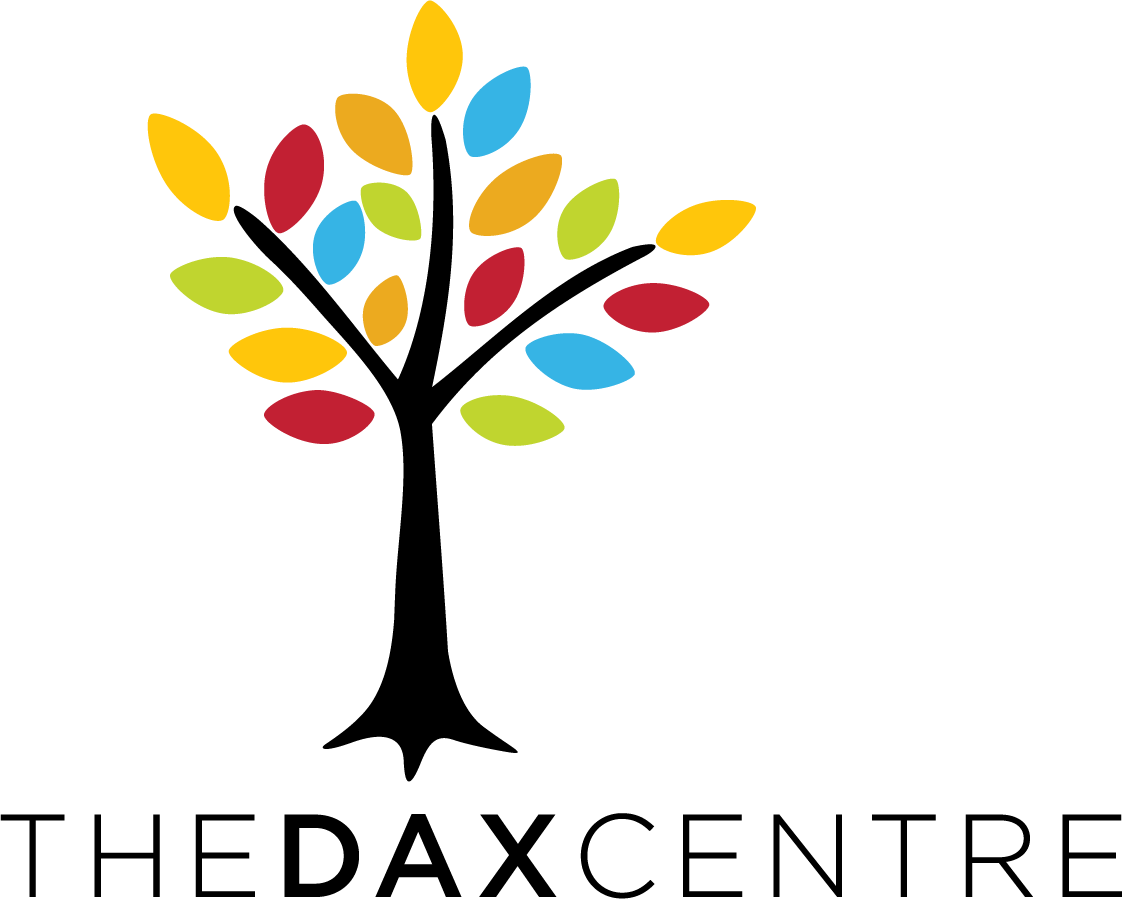 Education Program VolunteerThe Dax CentreOverview:The Dax Centre offers Education programs for Secondary and Tertiary students. These programs explore the life stories, artworks and creative practice of artists and creatives who have a lived experience of mental health issues and/or psychological trauma.The programs may include the following;a guided tour/discussion of the current exhibition lead by a Dax Educatora presentation from an advocate with a lived experience of mental health issuesa presentation from a neuroscientistan art-making/wellbeing activity An Education Program Volunteer would assist the Dax Education Coordinator during the delivery of Education Programs.Position duties:Support the Community Engagement and Learning Lead to set up/pack up and deliver education programs at The Dax CentreBe a Dax representative during Advocate and/or Neuroscientist presentations and facilitate question timeAssist with greeting and checking school groups inEnsure the group complies with required Covid-safe practices including checking in with our QR codeAssist in having teachers fill in the program survey at the end of their program Requirements:A Working with Children’s Check is mandatory for this volunteer role (this can be obtained for free by volunteers. List The Dax Centre as the organisation at this website: https://www.workingwithchildren.vic.gov.au/ )You will have the opportunity to observe an Education Program session before commencing in this role.Attend an induction (approx 30min, usually before or after your observation session)Volunteer Expression of Interest Form – EducationDate:  Full name:  Address:  Telephone number: Email Address:  Educational background:  Please let us know a bit about why are you interested in this role?Do you have a WWCC (Working With Children Check)? If not are you prepared to obtain one?  This can be obtained for free by volunteers, list The Dax Centre as the organisation at this website: https://www.workingwithchildren.vic.gov.au/ Availability:The Dax Centre Education programs run Monday – Friday between 9am and 3pm. School groups book a program between these times, programs are 1.5 – 2 hours long.Volunteers arrive 15min prior to bookings starting, and sometimes stay 15min after bookings conclude to help with any questions, to debrief with the Education Coordinator and to help with pack down if required.This means Education Volunteer shifts are typically 2 hours or 2.5 hours long.Education Volunteers are given access to our school bookings list and sign up for volunteer shifts based on bookings that suit your availability.Based on the above information, please indicate your availability below by highlighting or circling those times you are available:Monday:  Mornings (9.00am – 11.30am)  	 Afternoon (12.00pm – 3.00pm)Tuesday:  Mornings (9.00am – 11.30am) 	  Afternoon (12.00pm – 3.00pm)Wednesday:  Mornings (9.00am – 11.30am)  Afternoon (12.00pm – 3.00pm)Thursday:  Mornings (9.00am – 11.30am) 	  Afternoon (12.00pm – 3.00pm)Friday:  Mornings (9.00am – 11.30am) 	 Afternoon (12.00pm – 3.00pm)We ask our Education Volunteers for a commitment to assist with school bookings for the duration of a school term. This upcoming term is Term 2 which falls between 26th April – 24th June 2022Induction:If successful we will be conducting an induction for Education Volunteers. The induction will take 30 minutes.Key datesApplications close: midnight Sunday 17th April Responses from Dax Team: by Friday 22nd April Induction for successful volunteers: We will contact you to arrange a 30minute induction for either:Wednesday 20th April: 1.00pm – 1.30pmThursday 21st April: 1.00pm – 1.30pmPlease indicate your availability to attend one of the above inductions:I can attend the Education Volunteer induction on: Education Volunteer shifts start from April 26th Thank you for your interest in volunteering at The Dax Centre!Please return this completed form to info@daxcentre.org by midnight Sunday 17th April